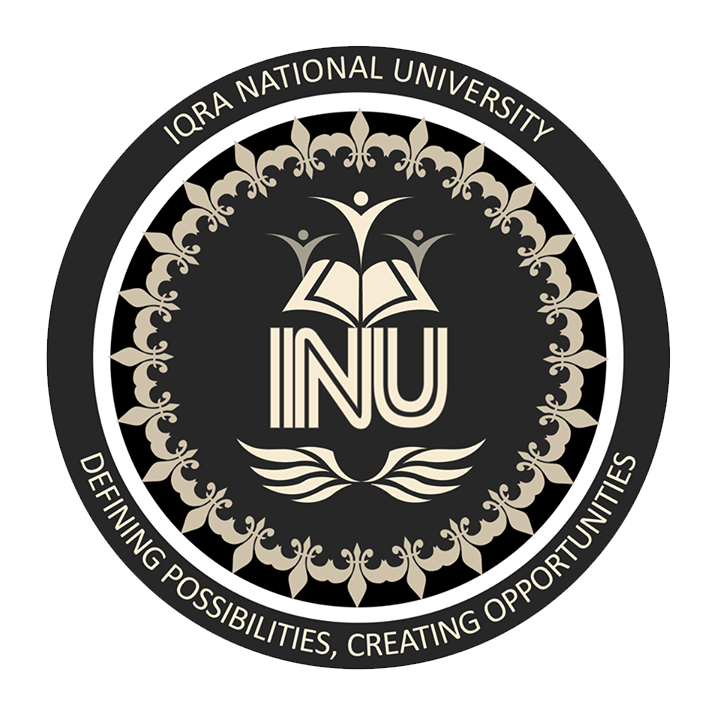 	Name    :        Sauood ur rehmanDepartment  :      BS(CS)Semester   :       4thID #      :           15031              Examination :  Final Term Exam             Paper Subject     :   Data Communication		and Networks (Lab)            Submitted To  :Engr. Ghassan Husnain SirDated    :    29th June 2020Task 1: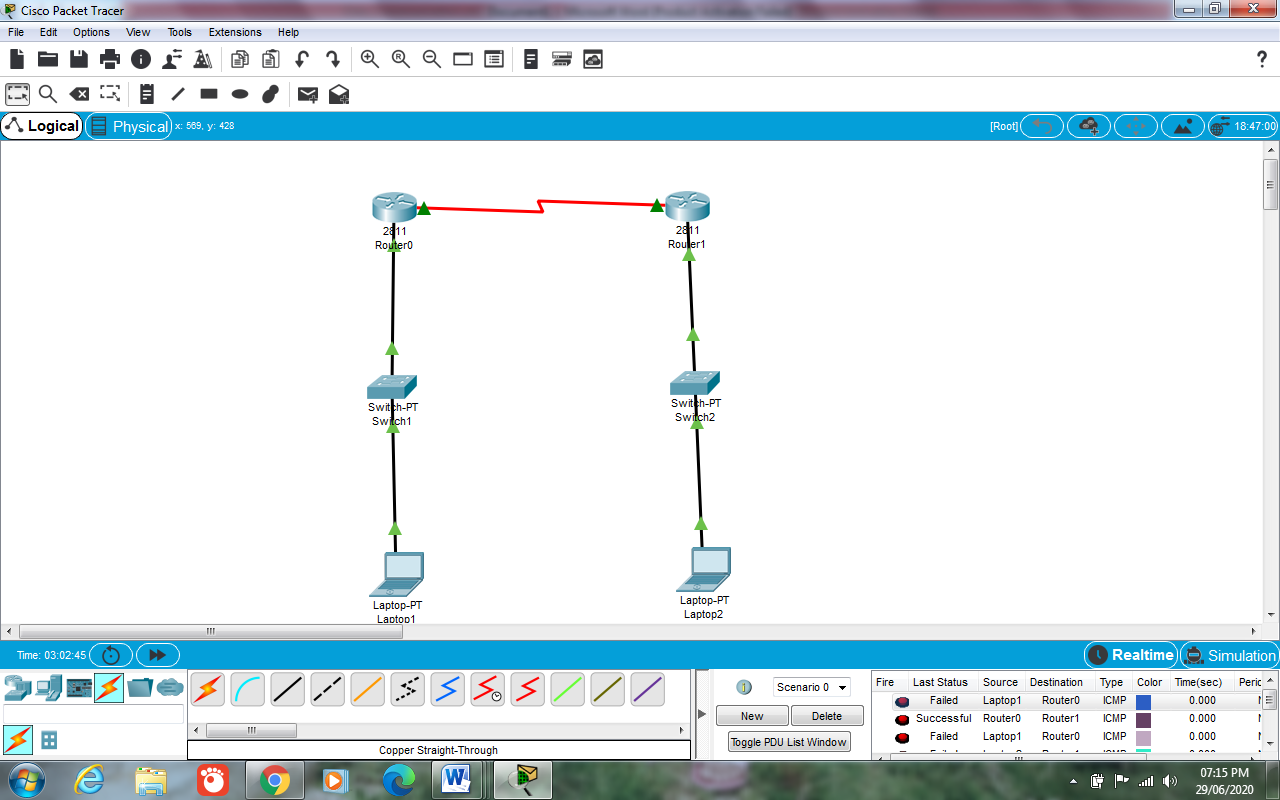 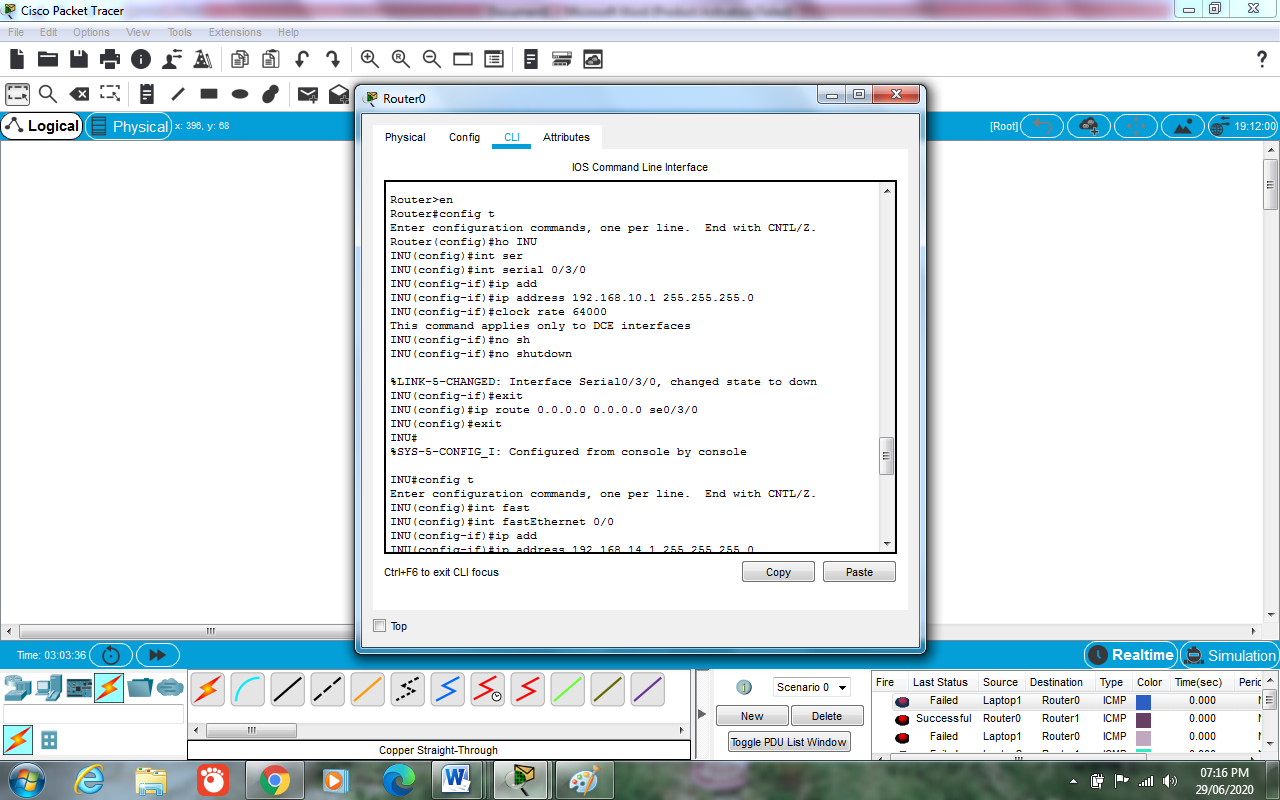 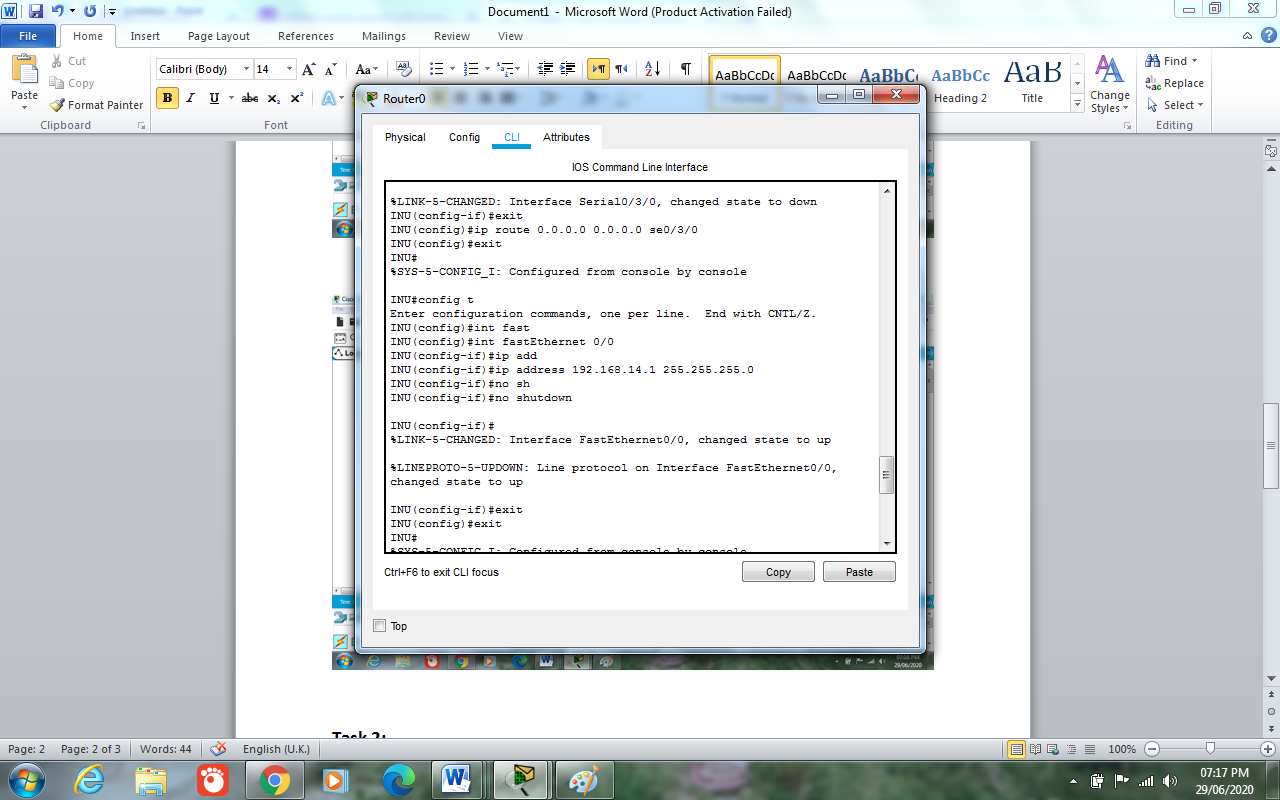 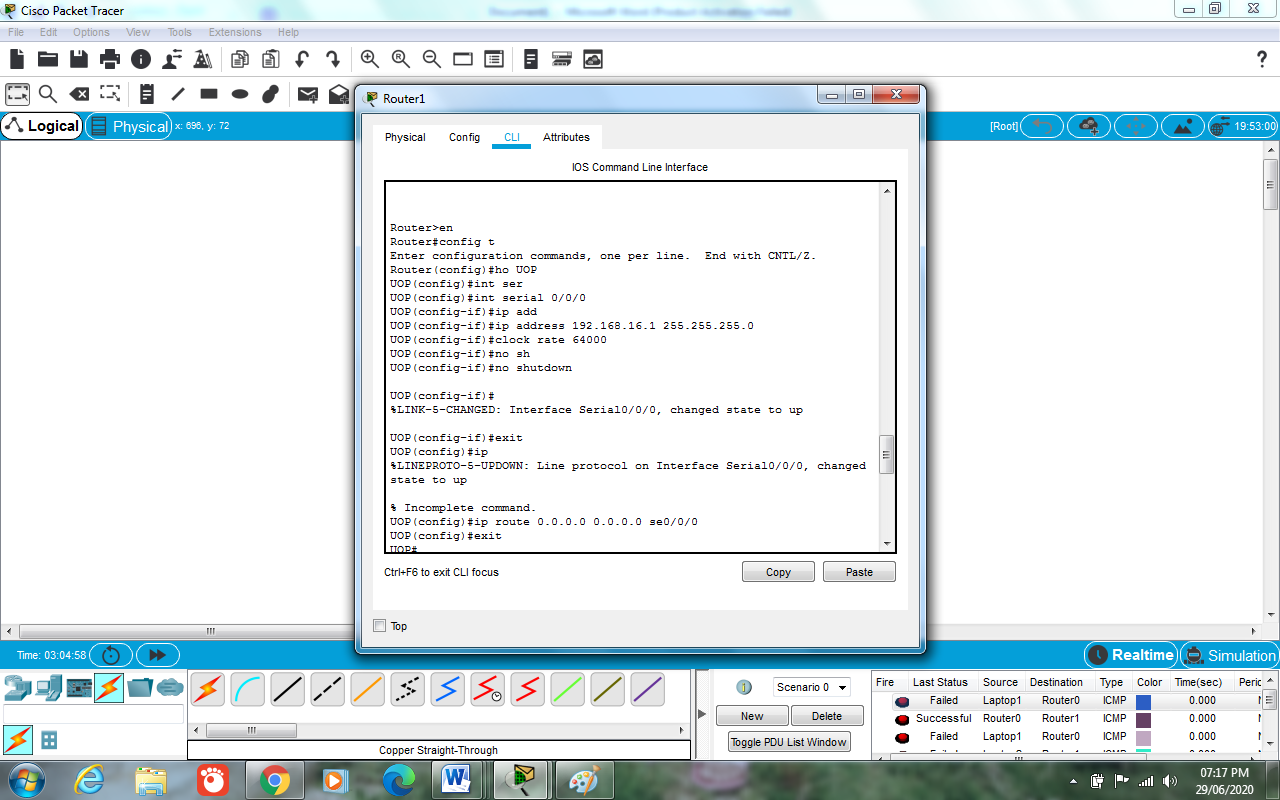 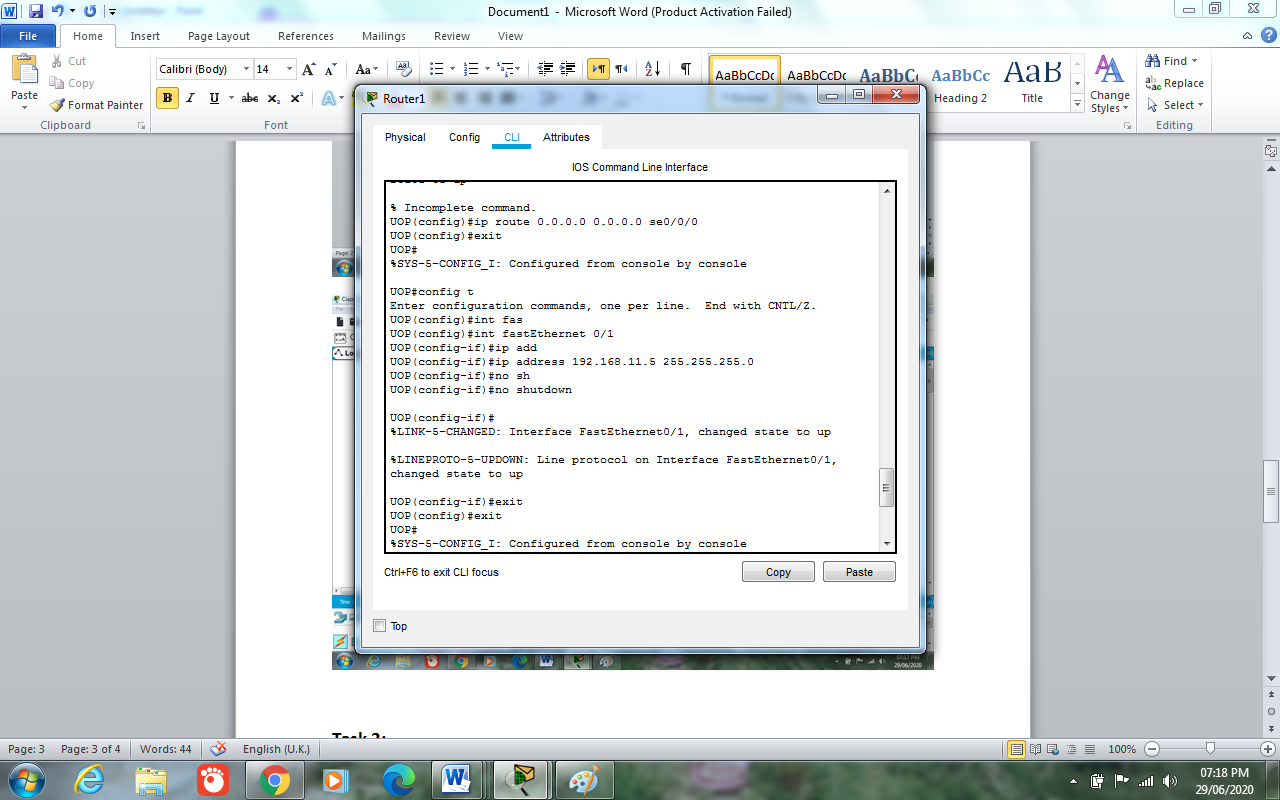 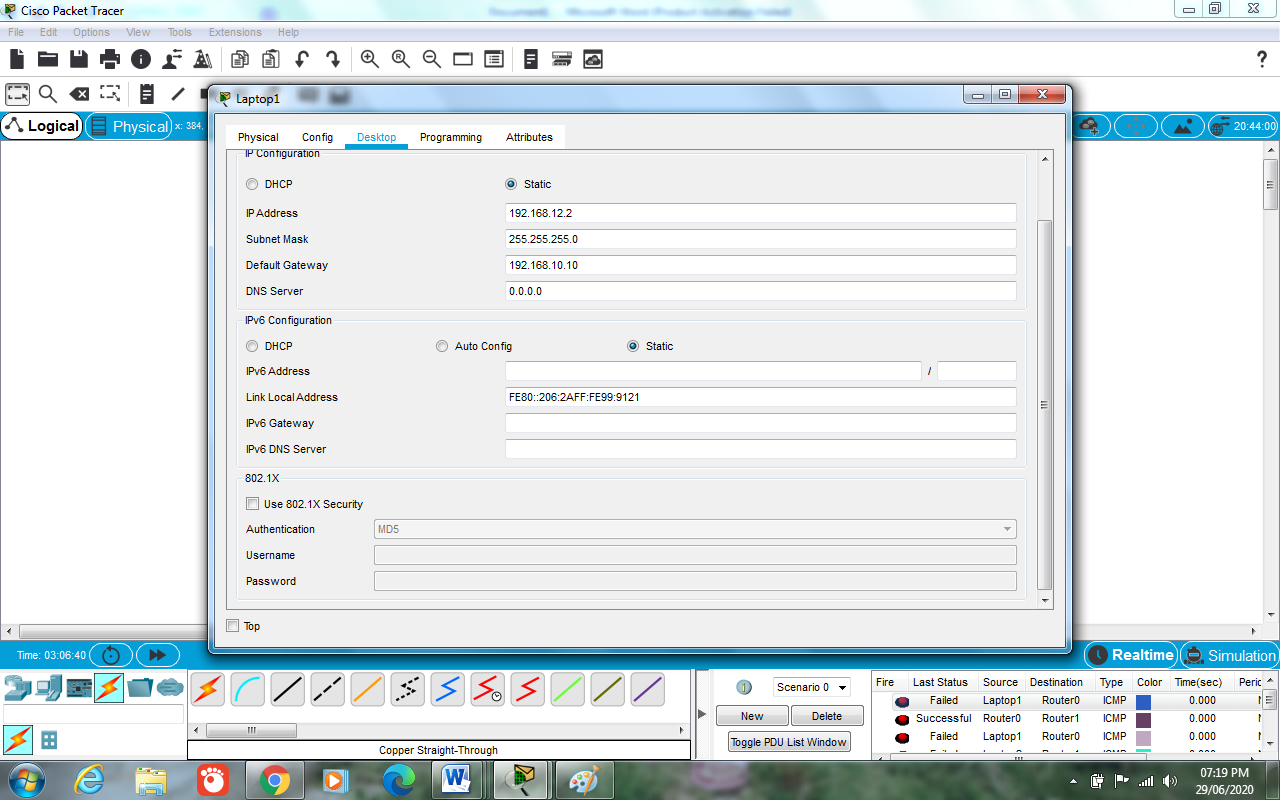 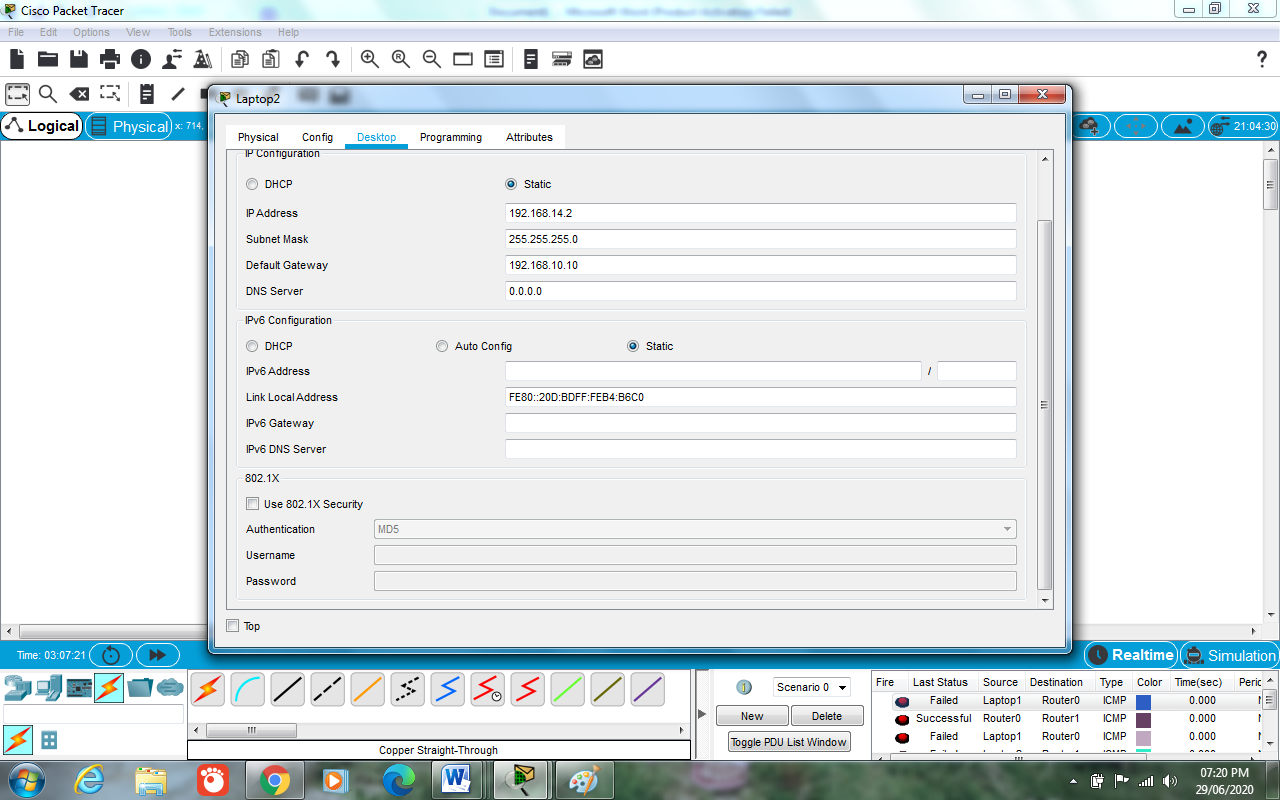 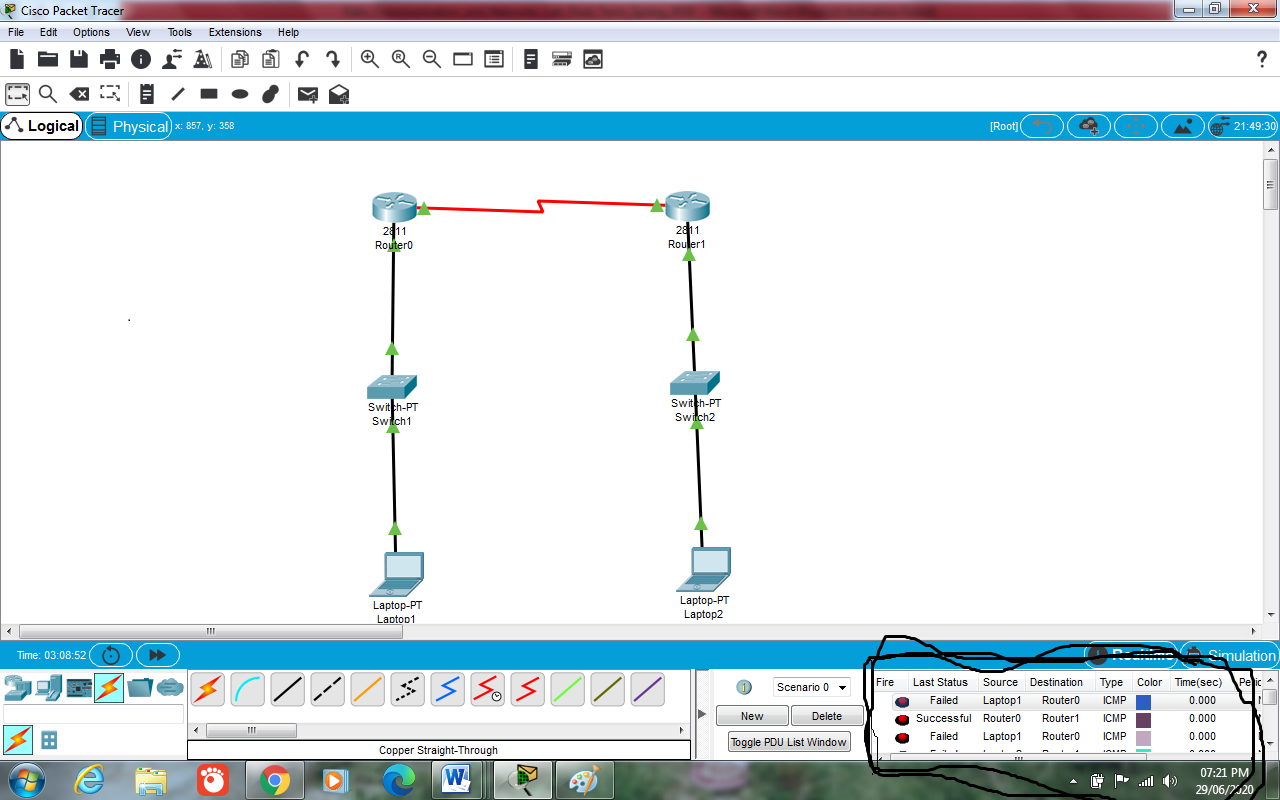 Task 2:Construction: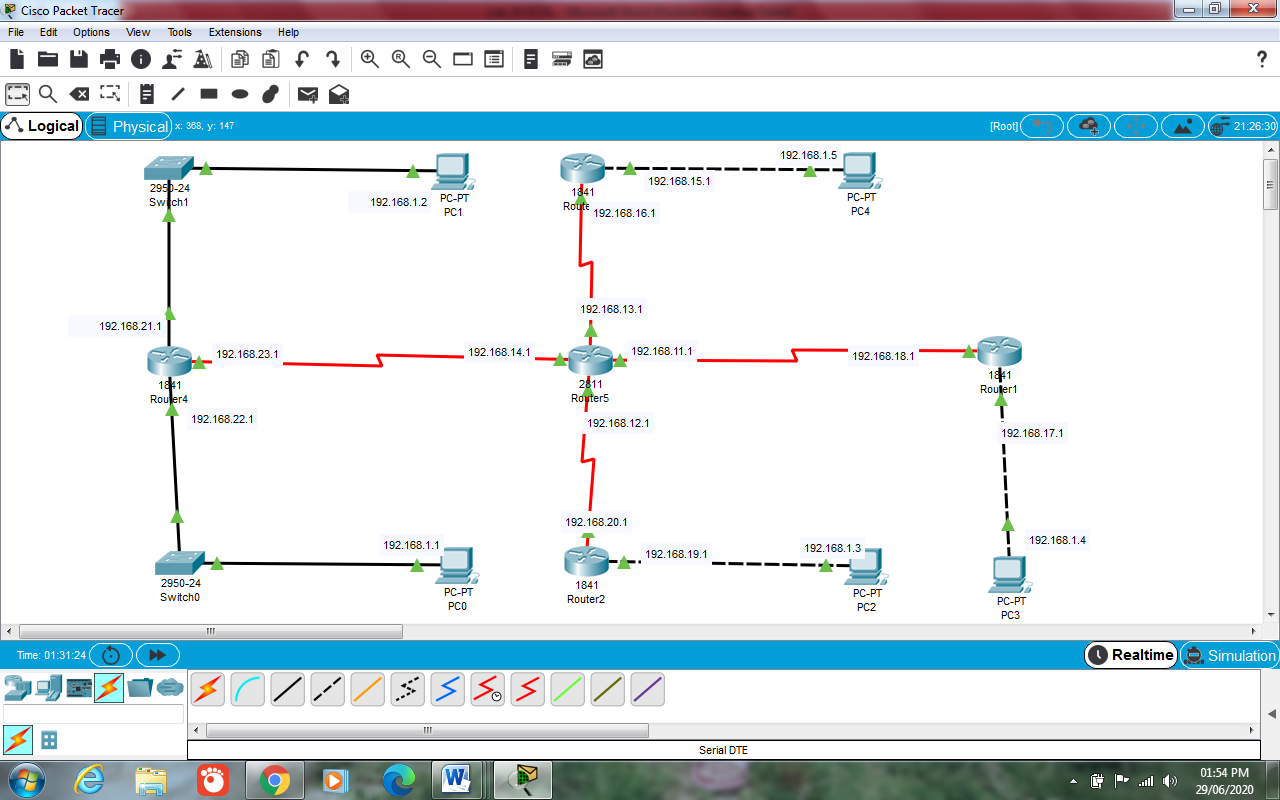 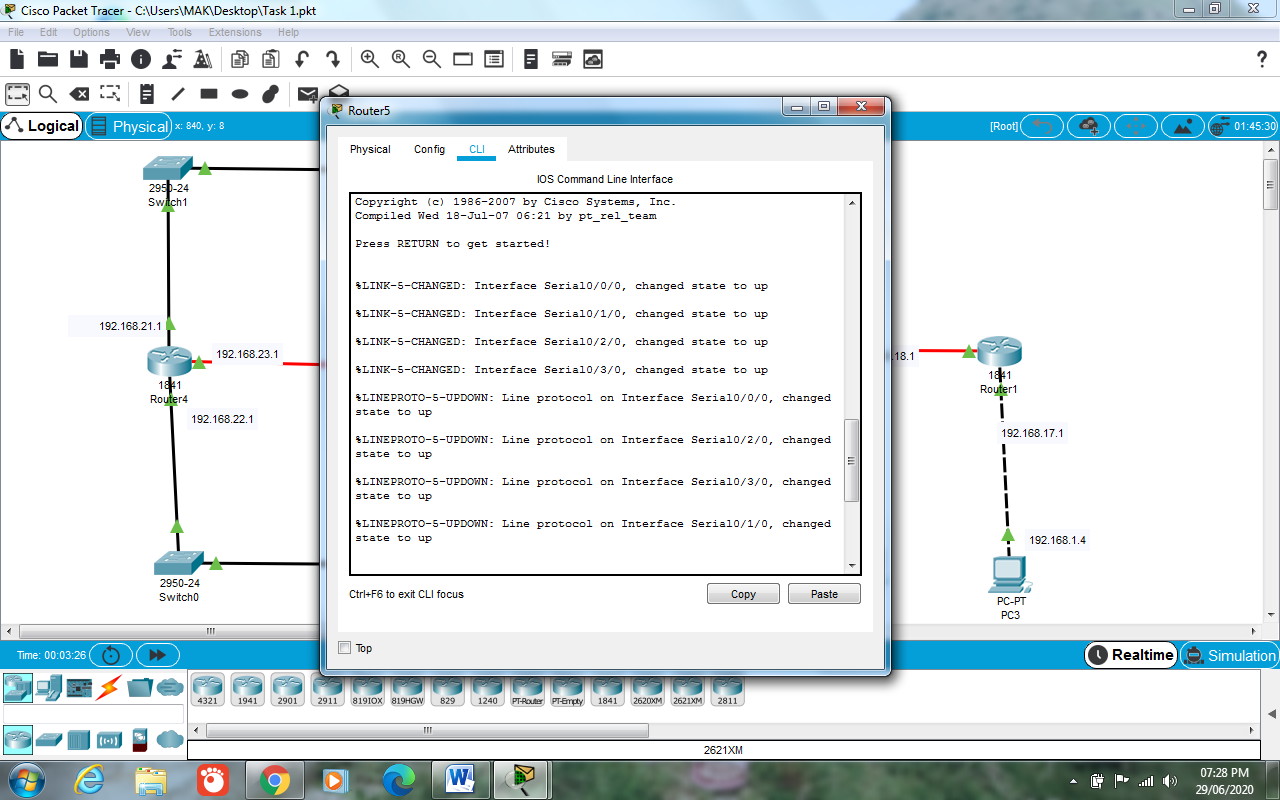 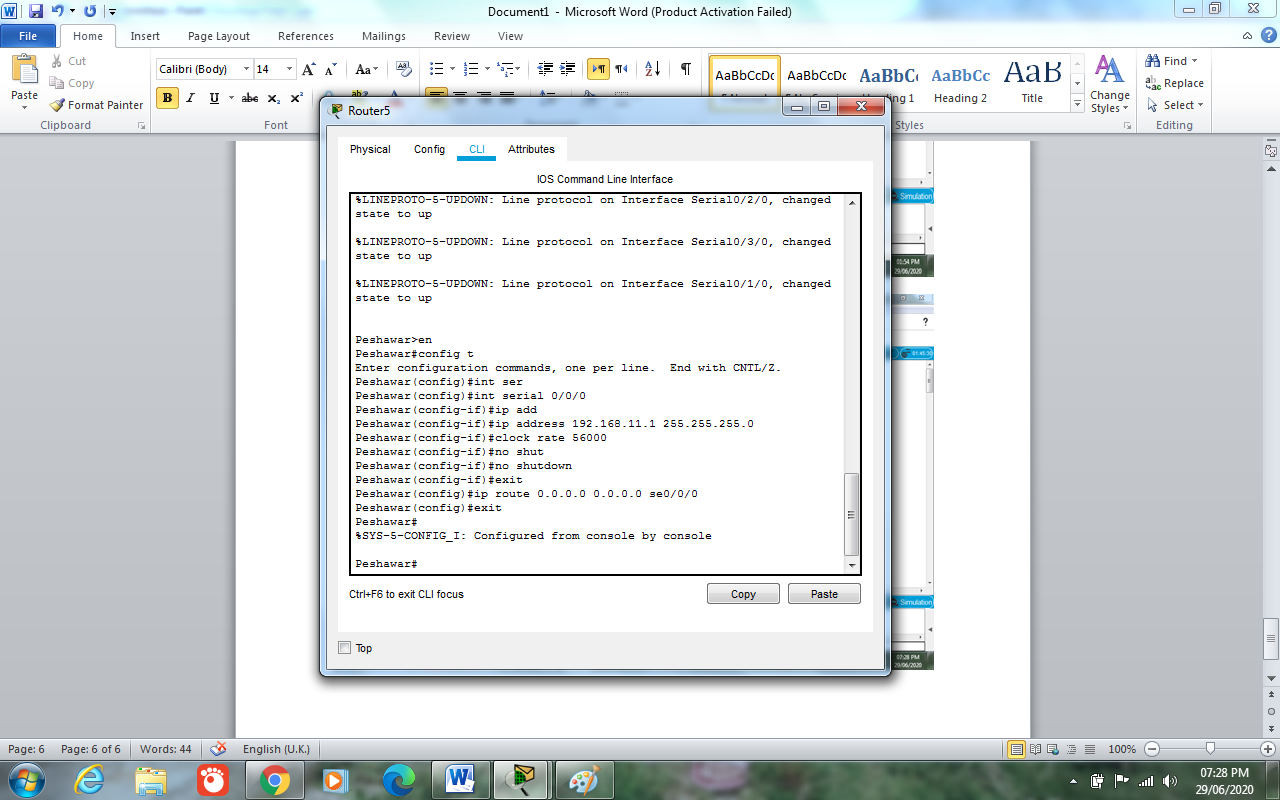 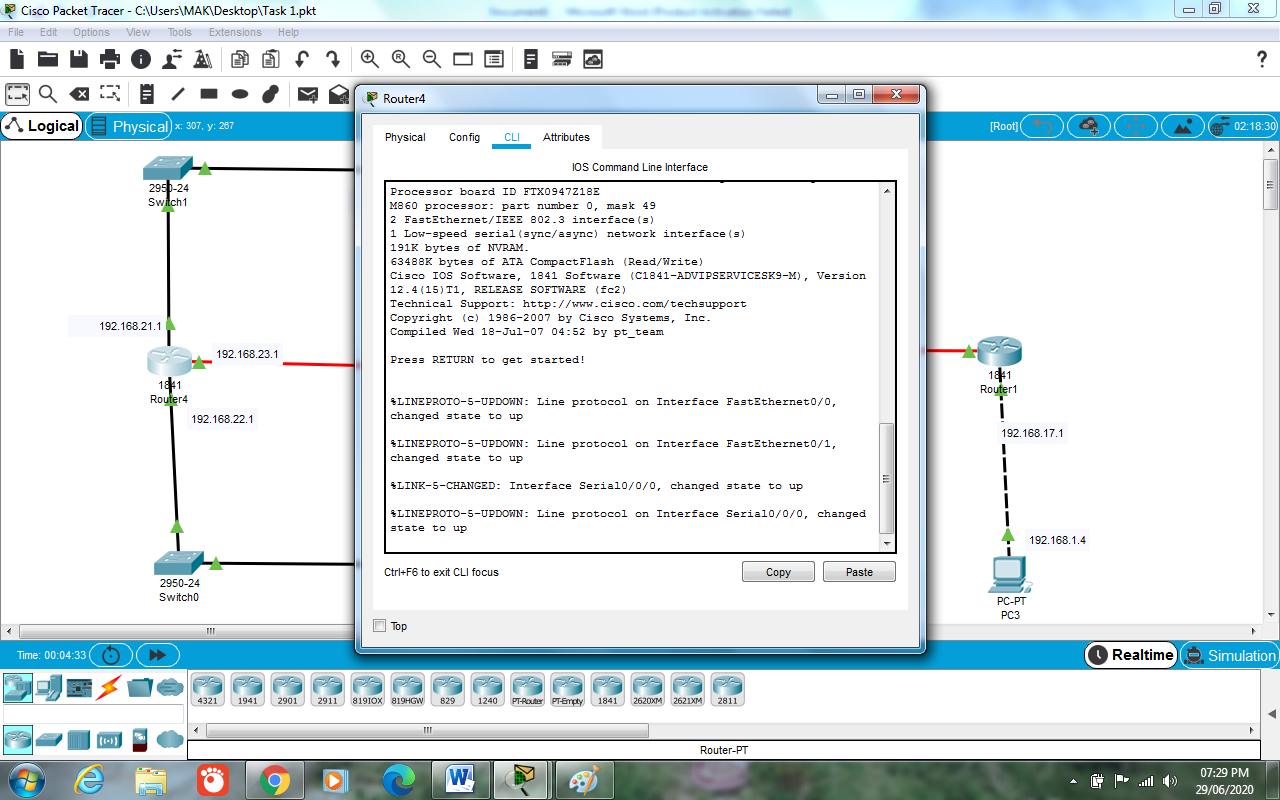 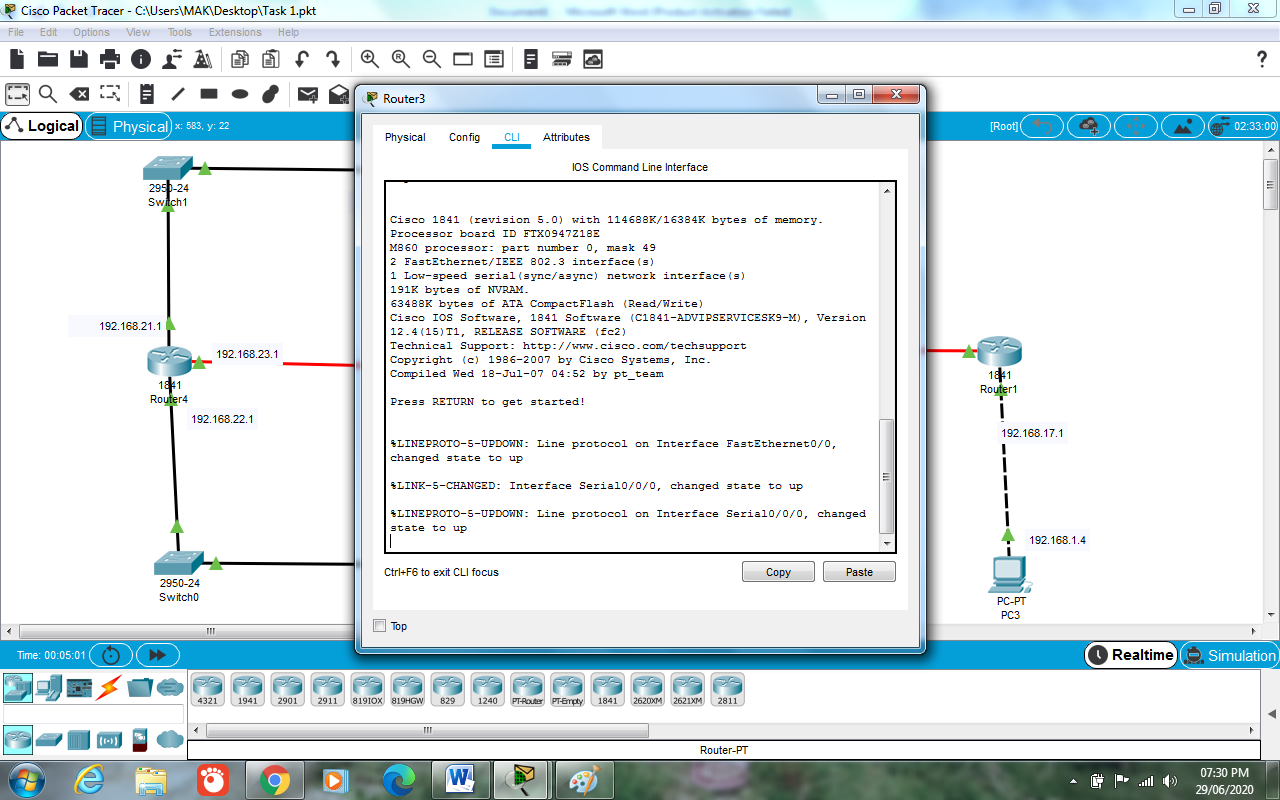 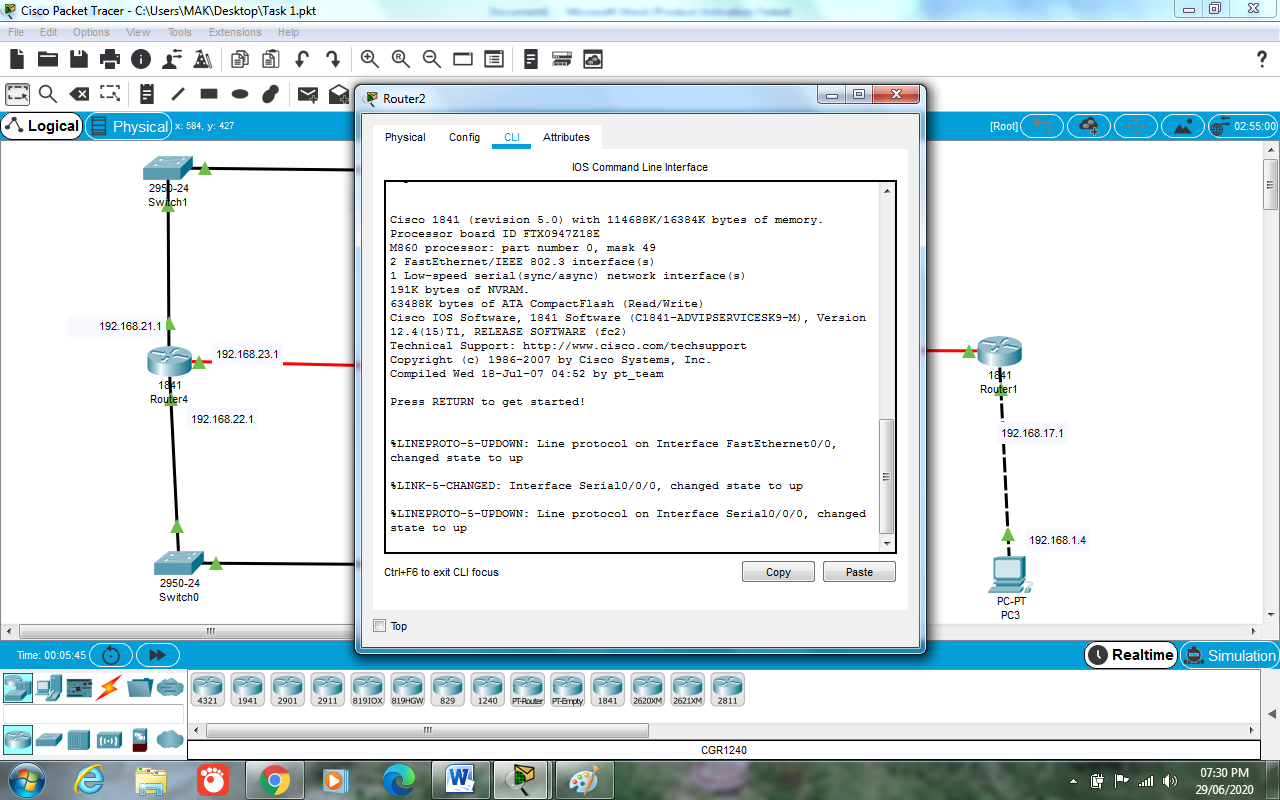 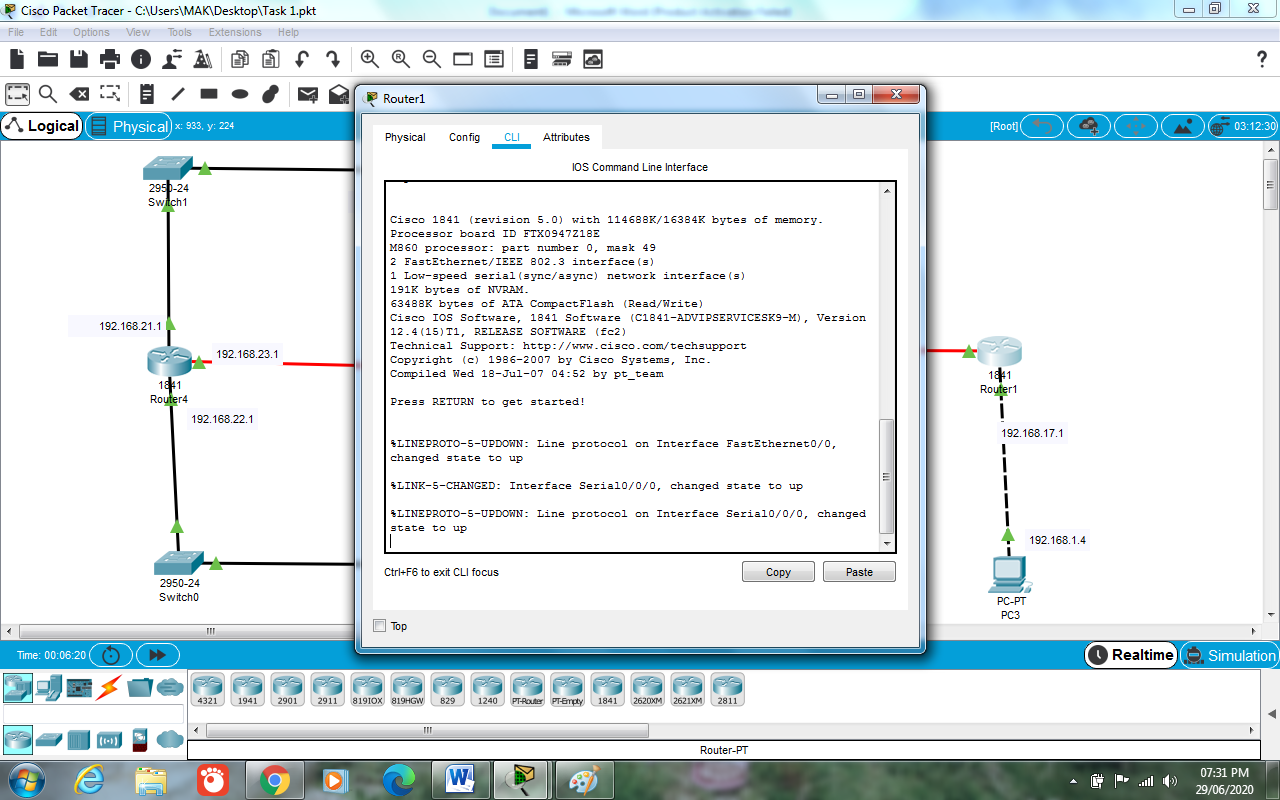 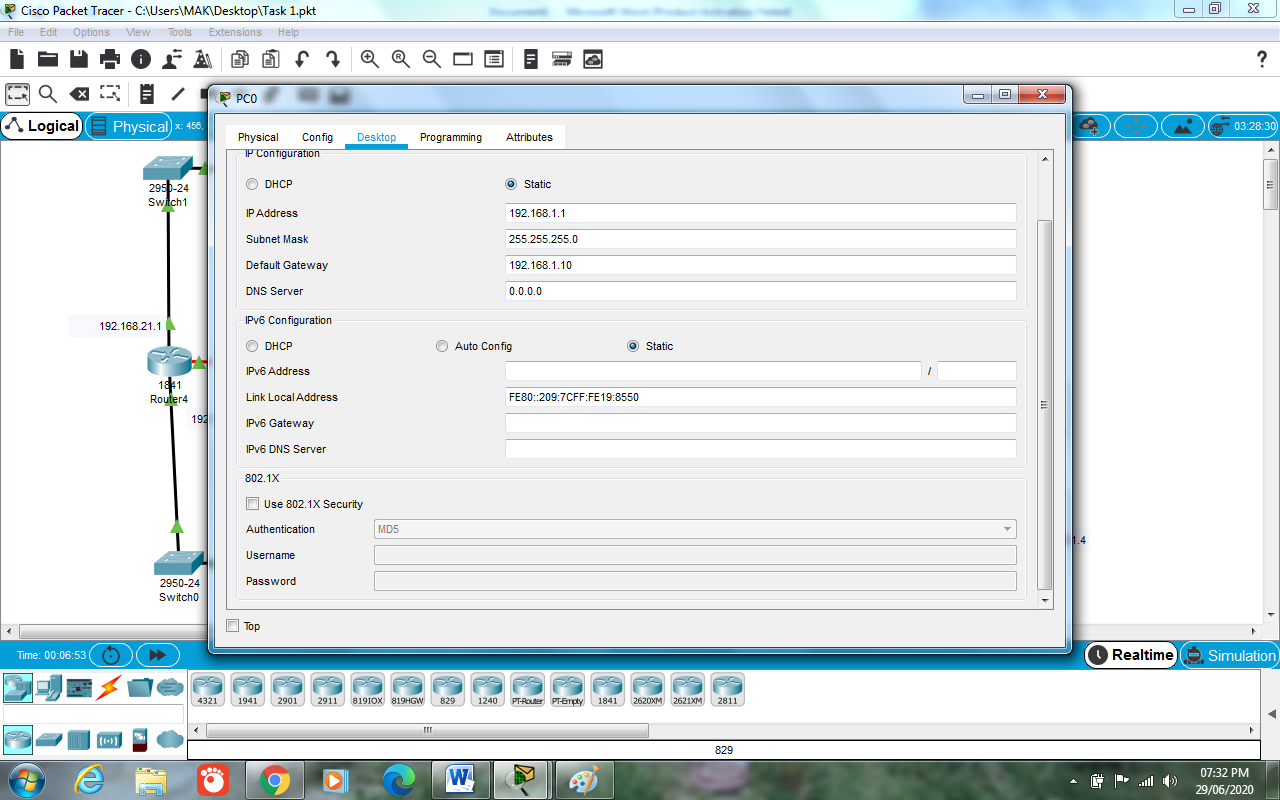 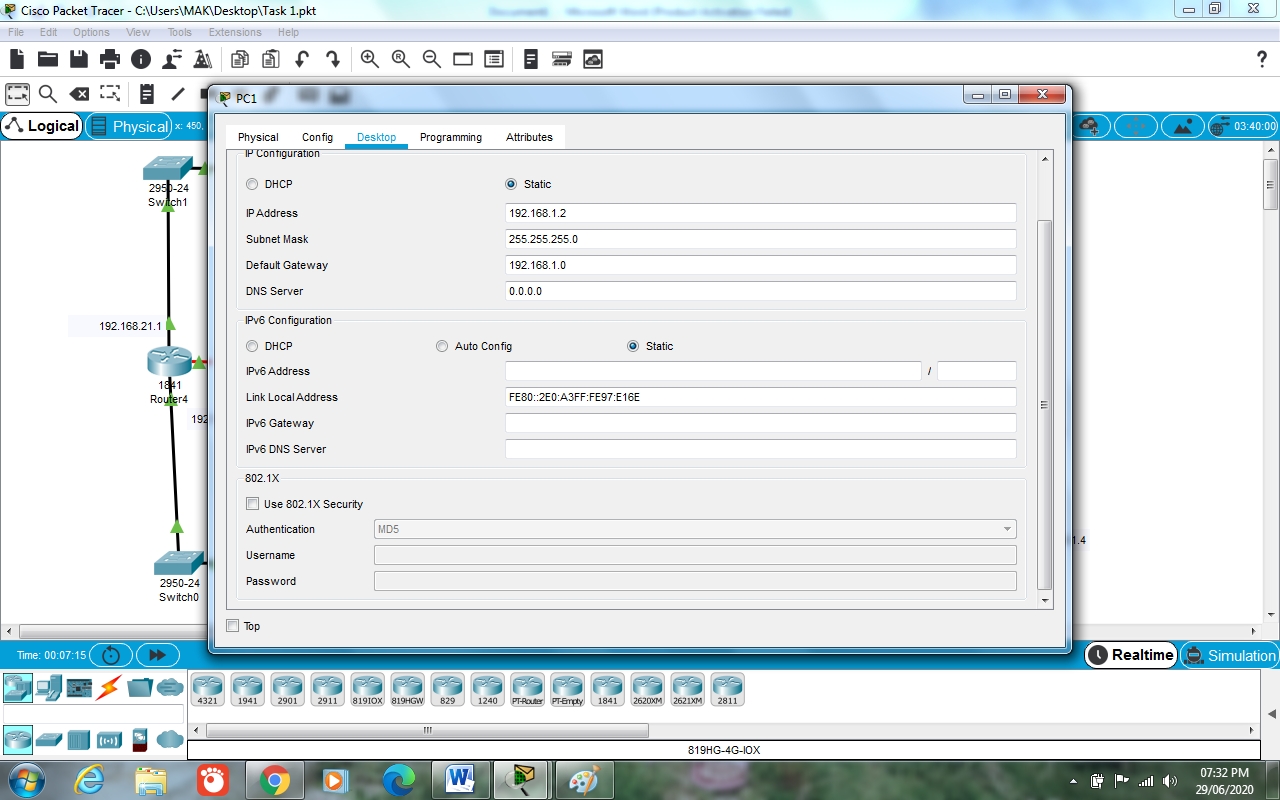 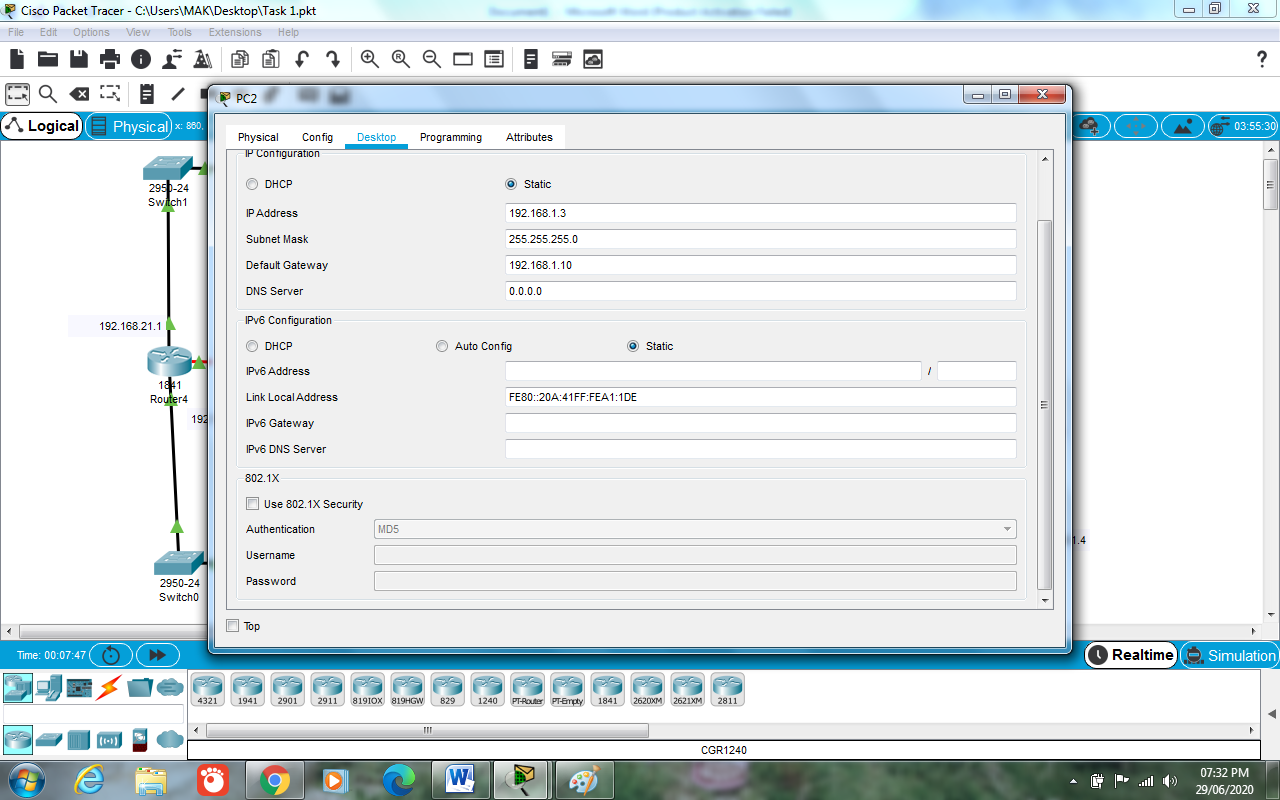 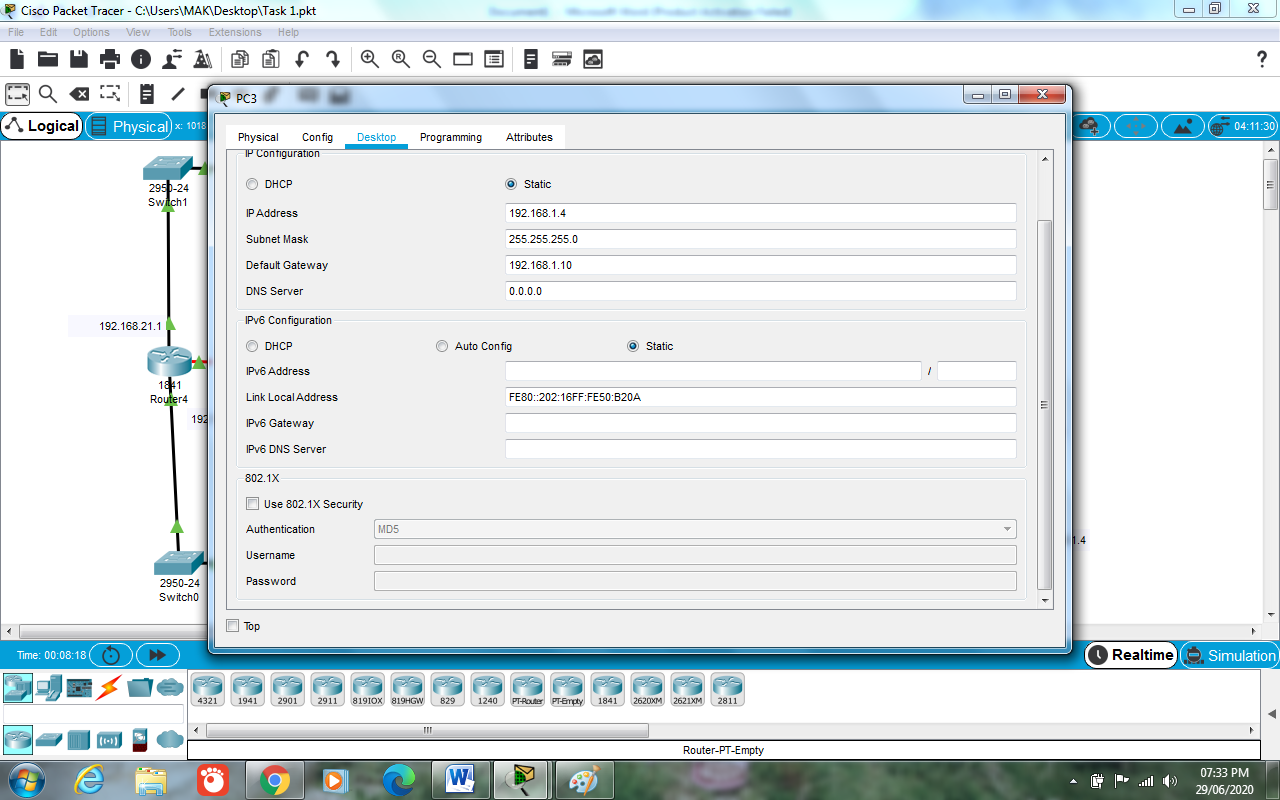 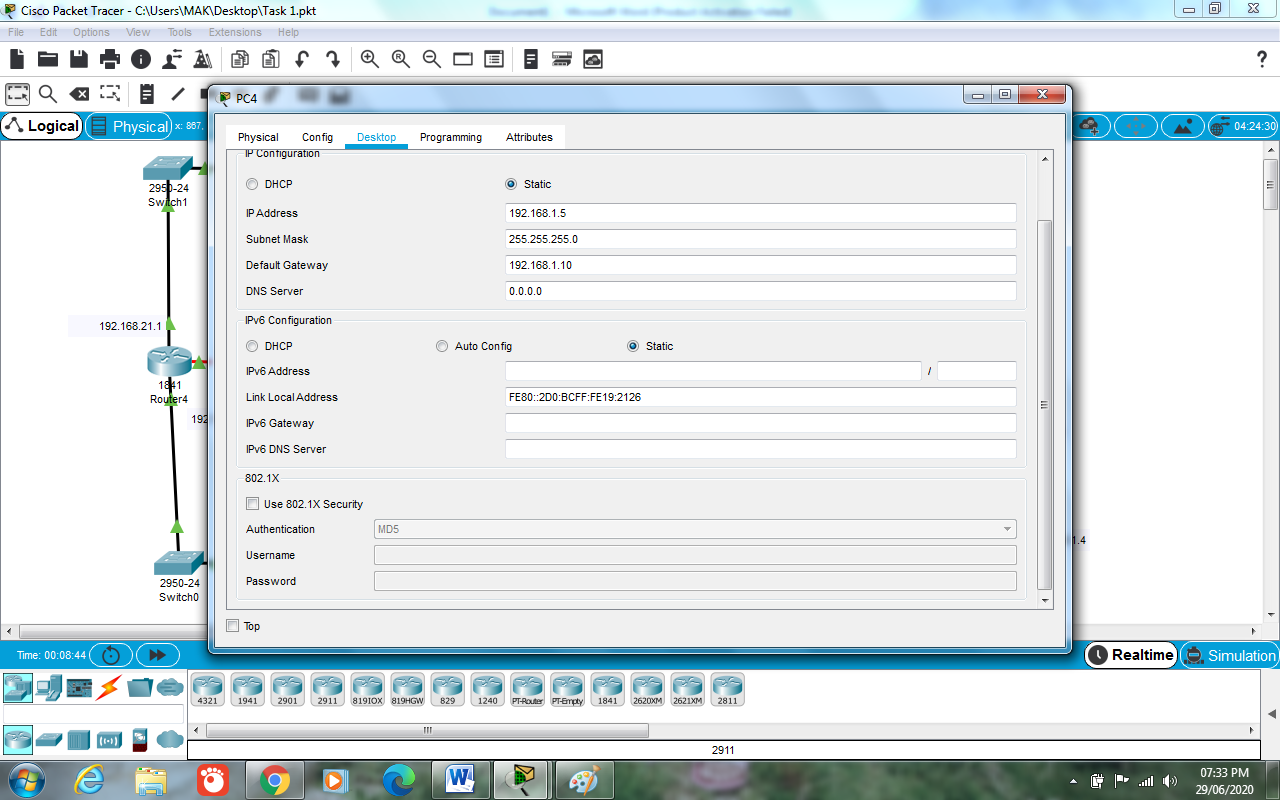 